   Smer: Fizioterapeutski tehničar   I I I godina    	   Udžbenik: Udžbenik za III razred medicinske škole                Autori: Danica Obradović, Branko Milutinović, Danica Ulić, Verica Božić-Krstić   PITANJA: USMENI  DEO:Elementi lokomotornog sistema: kosti zglobovi i mišićiMehanizam nastanka mišićne kontrakcije i vrste mišićne kontrakcijeMišićni tonus, zamor i snaga mišićne kontrakcijeFaktori koji utiču na snagu mišićne kontrakcijePodela mišića prema ulozi u koordiniranoj radnjiKoordinacija pokretaTačke koje definišu polugu i vrste polugaMišić kao sila, obrtni moment sile i gravitacija kao silaTežišteVrste ravnotežeUloga CNS-a u mišićnoj aktivnosti: kičmena moždina i produžena moždinaUloga CNS-a u mišićnoj aktivnosti:međumozak, srednji, mali i veliki mozakMotorni puteviSenzitivni puteviReceptori, refleksi i voljni pokretiUticaj mišićnog rada na krvotokMišićni rad i disanje i varenjeAntropometrija-visina i težina tela, telesni obimi i dužina telesnih segmenataAntropometrijski indeksiMerenje obima pokretaMerenje snage mišićaMerenje mišićnog radaPRAKTIČNI  DEODužina i obim ekstremiteta i merenje mišićne snageAntropometrijske tehnike, merni instrumenti, plantografija, merenje kožnih nabora, merenje visine i težine tela kao i broja respiracijaMerenje obima pokreta glave, vrata, trupa, gornjih i donjih ekstremiteta, simetričnih tačaka i krivina kičmenog stubaMerenje mišićne snage, testiranje celokupne muskulature telaDinamometrijsko merenje mišićne snage, vrste dinamometraMerenje mišićnog rada, testovi opterećenjaMerenje protoka krvi u ekstremitetima, oscilometrijaMala spirometrija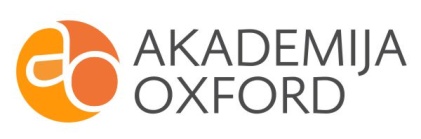 